INST 201Introduction to Geography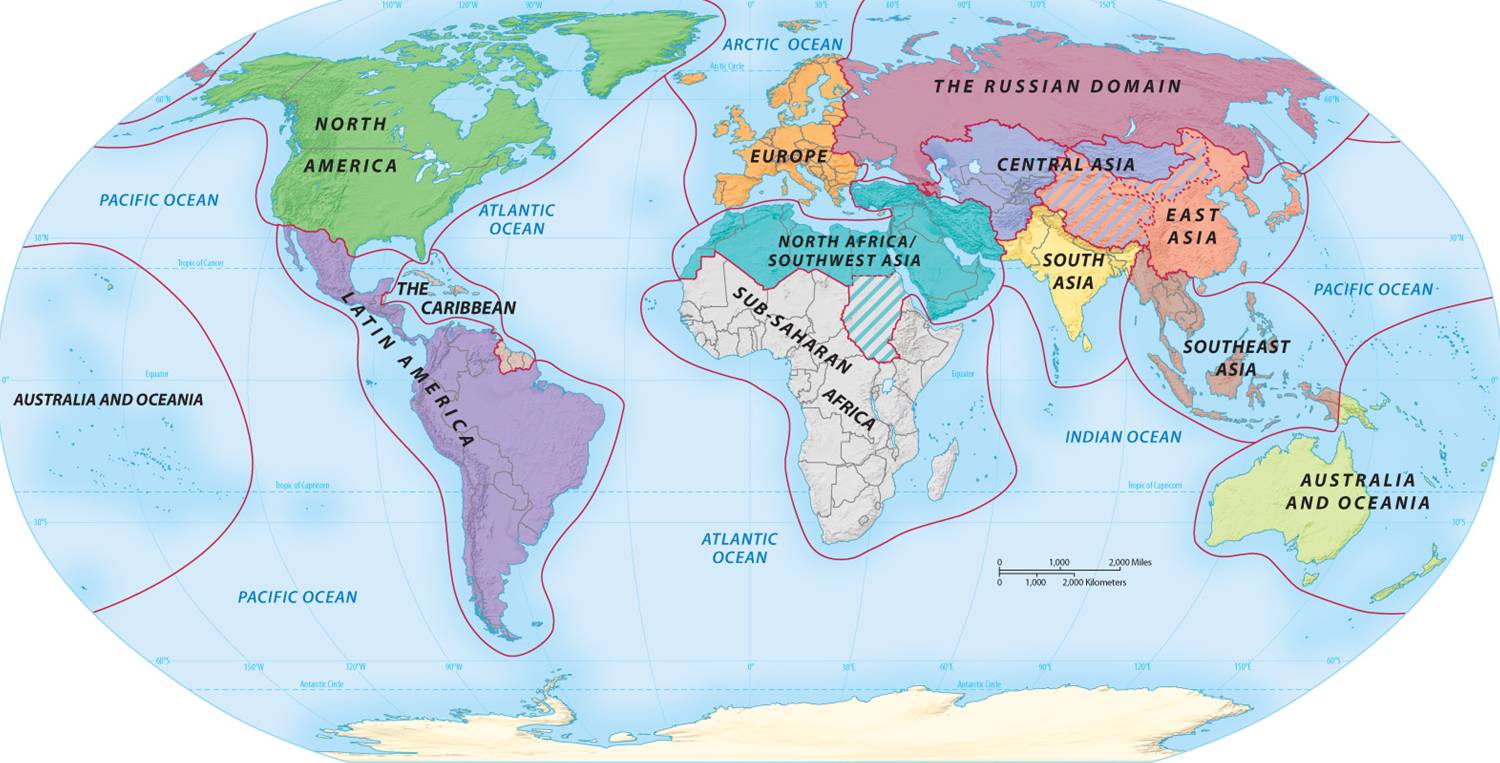 Chpt begins with statement: geography “not necessarily deterministic but…”Evaluate this statementWhat does it mean for something to be deterministic?How strong an influence DO we think geography (i.e., PHYSICAL geography) has on a country/region/people’s development??Geography – what does it mean?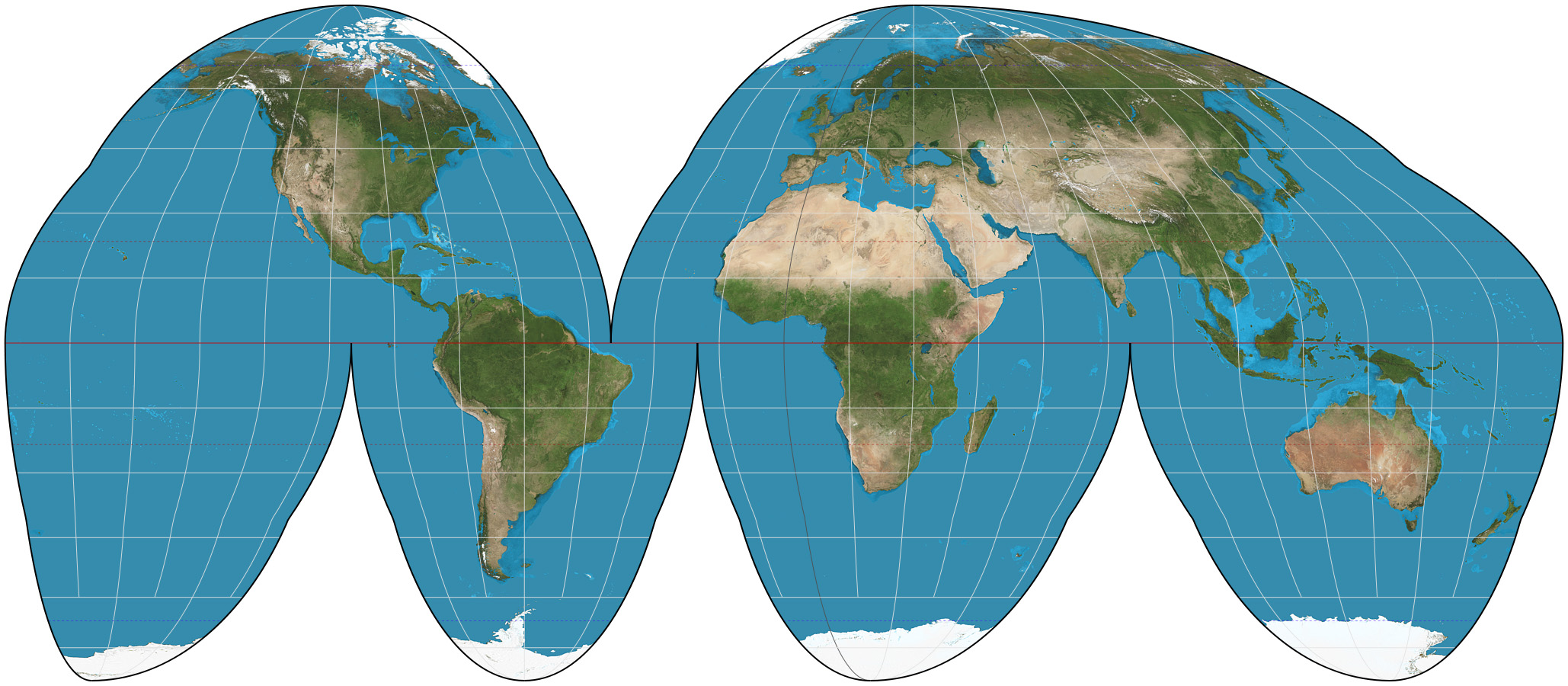 Source:  GeoAwesomenessDerivation of word in English:  Greek Geo = EarthGraphy = WritingThus, geography is a “writing” or DESCRIPTION of the earthChinese word for:  dili 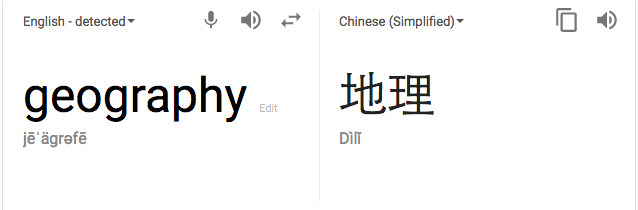 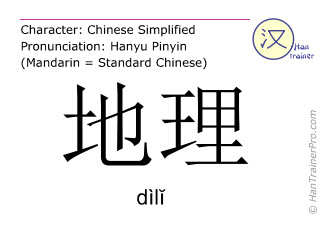 Di = earthLi = pattern or arrangementThus, “geography” in Chinese meansThe patterns ON or OF the earthWhich meaning do you prefer and why?Academic definition given:  “Geography is the study of where natural environments and human activities are found on Earth’s surface and the reasons for their location (Rubenstein et al. 2013)What does this definition add to the meanings of geography above?Authors on to note that there are TWO BRANCHES of geography:  What are they?PHYSICAL and HUMAN***Overlaps with anthropology, sociology, political science, religious studies, economics in seeking to explain:HOW people live; WHY they chose to live that way; HOW and WHY the patterns of social, economic and political organization we find across the globe DEVELOPED.Also sometimes asks:  can these patterns be changed?  How?Some geographical patterns in today’s worldDevelopment a la Human Development Index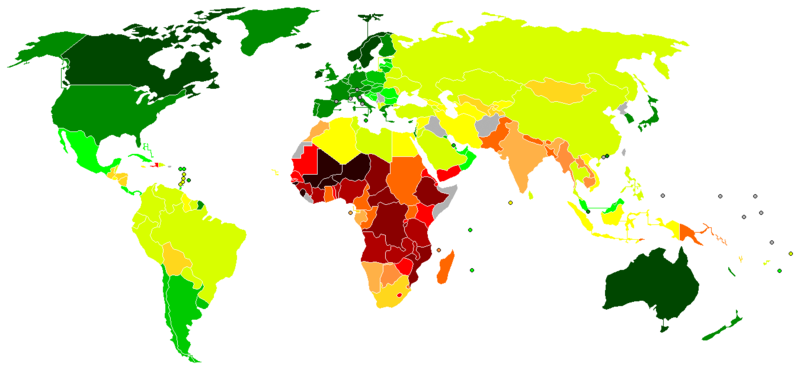 Source:  GeographybylizzPatterns of Religion across the World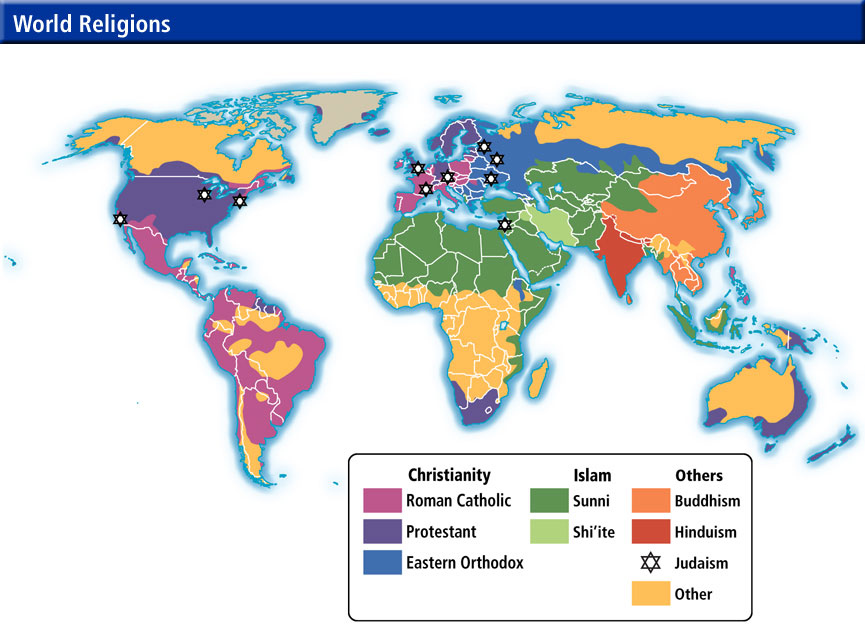 Source:  Matt Beat’s Map Gallery,University of Omaha, GEOG1000“Civilizations” a lá Samuel Huntington’s “Clash of Civilizations” thesis (Wikipedia entry)  (book)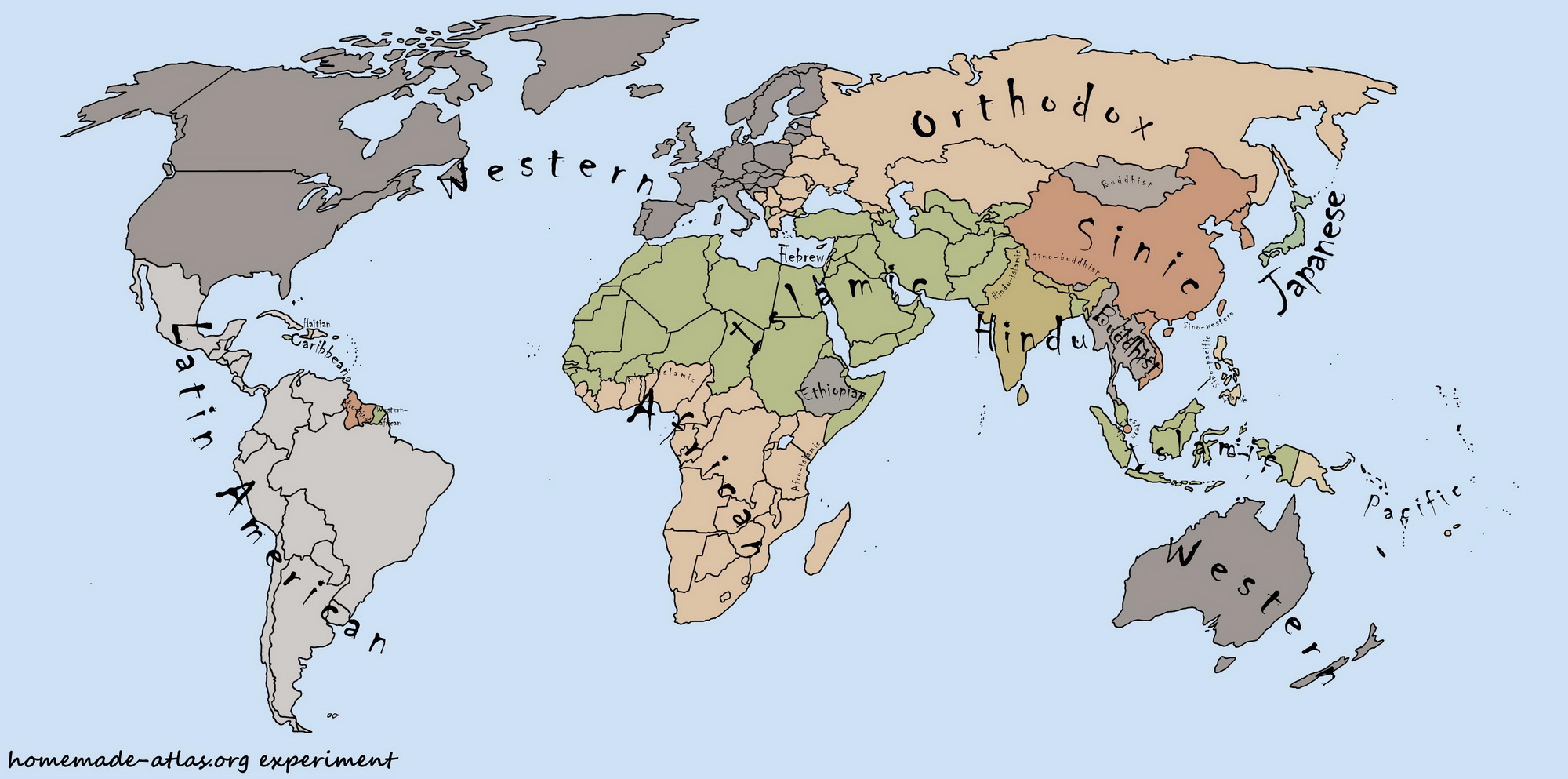 Source:  Wikimedia CommonsWorld Regional GeographySource: Gary Booher’s World Regional Geography course website at El Camino CollegeDevelopment of Geography as a Field of StudySee p. 38 – note order – why?HistoryOldest geographical work:  Tribute of YüYü the GreatThe Nine Provinces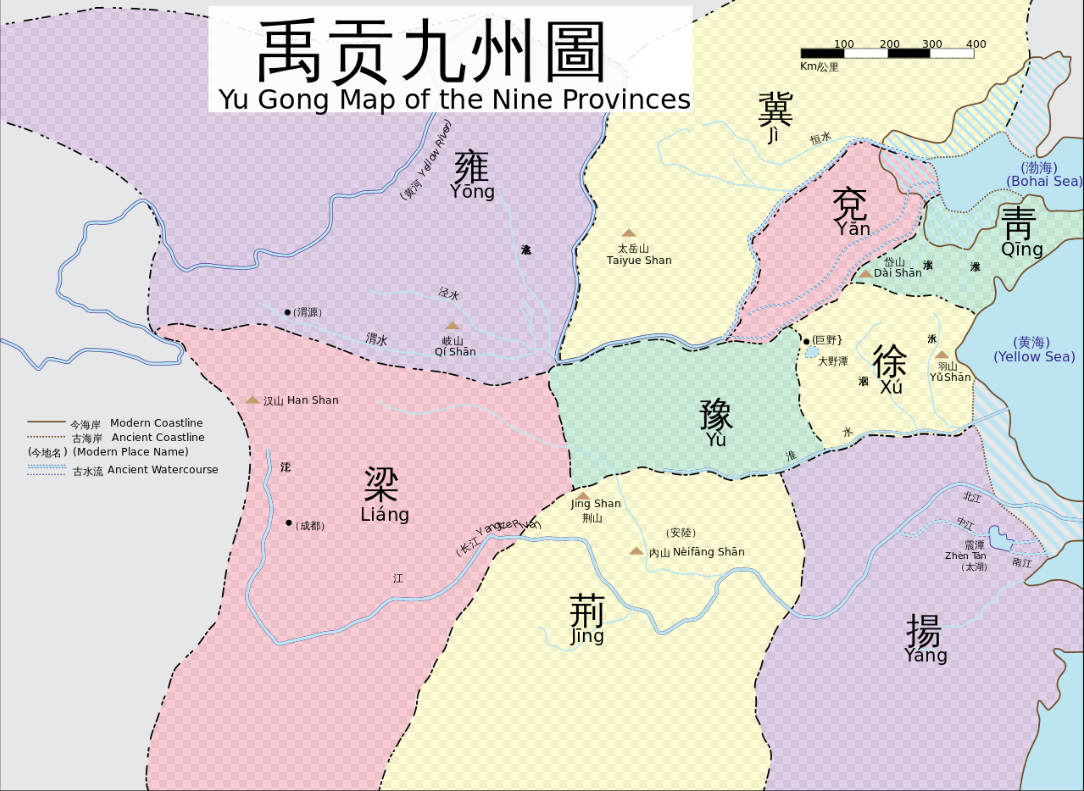 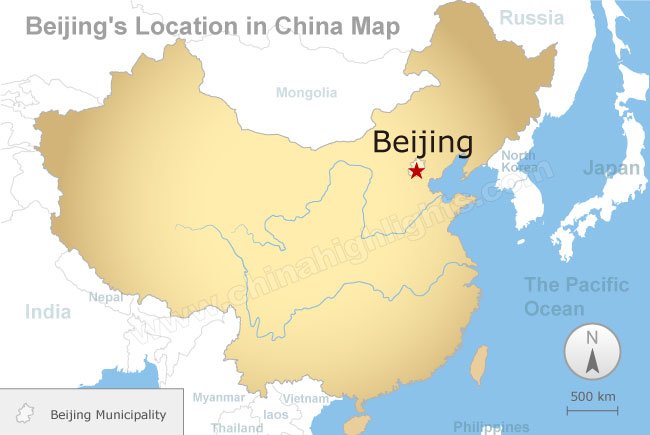 Chinaknowledge entry on Tribute of YüWikipedia entry on Tribute of YüThen the GreeksEratosthenes (275- 195 BCE)Library at AlexandriaAfter Fall of Roman Empire 476 CE (5th Century)– Europe enters the Dark AgesKnowledge “lost”Really preserved by Arabs in Caliphate, 8th CenturyRelearned by Europeans in the RenaissanceModern Geography as discipline developed in 20th CUS students poor at…why? (39)More than just maps: BUT maps are also IMPORTANTComponents: Space, Regions, Environment